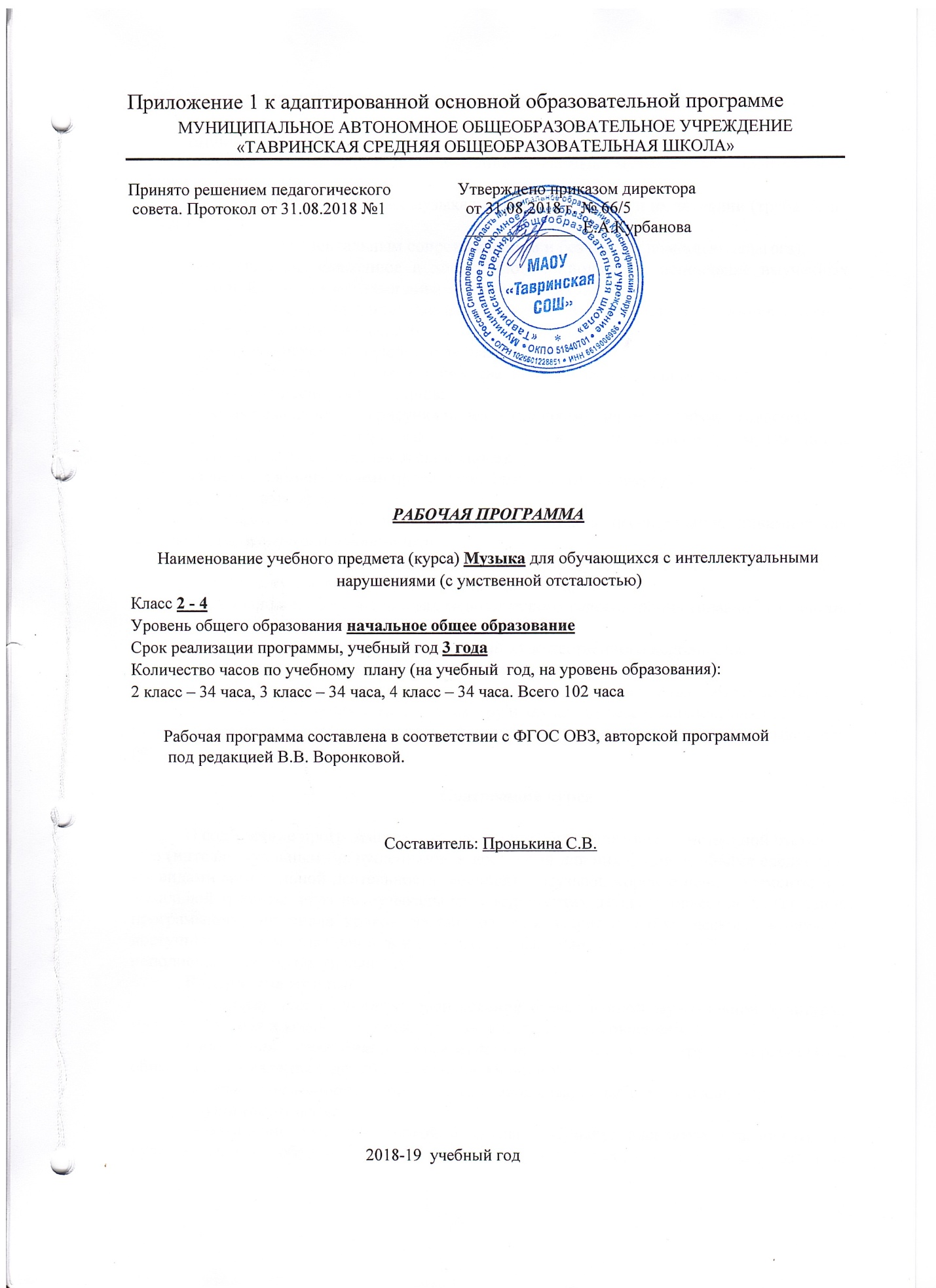 Планируемые результаты освоения учебного предмета МузыкаМинимальный уровень:определение характера и содержания знакомых музыкальных произведений, предусмотренных Программой;представления о некоторых музыкальных инструментах и их звучании (труба, баян, гитара);пение с инструментальным сопровождением и без него (с помощью педагога);выразительное, слаженное и достаточно эмоциональное исполнение выученных песен с простейшими элементами динамических оттенков;правильное формирование при пении гласных звуков и отчетливое произнесение согласных звуков в конце и в середине слов;правильная передача мелодии в диапазоне ре1-си1;различение вступления, запева, припева, проигрыша, окончания песни;различение песни, танца, марша;передача ритмического рисунка попевок (хлопками, на металлофоне, голосом);определение разнообразных по содержанию и характеру музыкальных произведений (веселые, грустные и спокойные);владение элементарными представлениями о нотной грамоте.Достаточный уровень:самостоятельное исполнение разученных детских песен; знание динамических оттенков (форте-громко, пиано-тихо);представления о народных музыкальных инструментах и их звучании (домра, мандолина, баян, гусли, свирель, гармонь, трещотка и др.);представления об особенностях мелодического голосоведения (плавно, отрывисто, скачкообразно);пение хором с выполнением требований художественного исполнения;ясное и четкое произнесение слов в песнях подвижного характера;исполнение выученных песен без музыкального сопровождения, самостоятельно;различение разнообразных по характеру и звучанию песен, маршей, танцев;владение элементами музыкальной грамоты, как средства осознания музыкальной речи.Содержание курсаВ содержание программы входит овладение обучающимися с умственной отсталостью (интеллектуальными нарушениями) в доступной для них форме и объеме следующими видами музыкальной деятельности: восприятие музыки, хоровое пение, элементы музыкальной грамоты, игра на музыкальных инструментах детского оркестра. Содержание программного материала уроков состоит из элементарного теоретического материала, доступных видов музыкальной деятельности, музыкальных произведений для слушания и исполнения, вокальных упражнений. Восприятие музыкиРепертуар для слушания: произведения отечественной музыкальной культуры; музыка народная и композиторская; детская, классическая, современная.Примерная тематика произведений: о природе, труде, профессиях, общественных явлениях, детстве, школьной жизни и т.д. Жанровое разнообразие: праздничная, маршевая, колыбельная песни и пр.Слушание музыки:― овладение умением спокойно слушать музыку, адекватно реагировать на художественные образы, воплощенные в музыкальных произведениях; развитие элементарных представлений о многообразии внутреннего содержания прослушиваемых произведений;― развитие эмоциональной отзывчивости и эмоционального реагирования на произведения различных музыкальных жанров и разных по своему характеру; ― развитие умения передавать словами внутреннее содержание музыкального произведения;― развитие умения определять разнообразные по форме и характеру музыкальные произведения (марш, танец, песня; весела, грустная, спокойная мелодия);― развитие умения самостоятельно узнавать и называть песни по вступлению; развитие умения различать мелодию и сопровождение в песне и в инструментальном произведении;― развитие умения различать части песни (запев, припев, проигрыш, окончание);― ознакомление с пением соло и хором; формирование представлений о различных музыкальных коллективах (ансамбль, оркестр);― знакомство с музыкальными инструментами и их звучанием (фортепиано, барабан, скрипка и др.)Хоровое пение.Песенный репертуар: произведения отечественной музыкальной культуры; музыка народная и композиторская; детская, классическая, современная. Используемый песенный материал должен быть доступным по смыслу, отражать знакомые образы, события и явления, иметь простой ритмический рисунок мелодии, короткие музыкальные фразы, соответствовать требованиям организации щадящего режима по отношению к детскому голосуПримерная тематика произведений: о природе, труде, профессиях, общественных явлениях, детстве, школьной жизни и т.д. Жанровое разнообразие: игровые песни, песни-прибаутки, трудовые песни, колыбельные песни и пр.Навык пения:― обучение певческой установке: непринужденное, но подтянутое положение корпуса с расправленными спиной и плечами, прямое свободное положение головы, устойчивая опора на обе ноги, свободные руки;― работа над певческим дыханием: развитие умения бесшумного глубокого, одновременного вдоха, соответствующего характеру и темпу песни; формирование умения брать дыхание перед началом музыкальной фразы; отработка навыков экономного выдоха, удерживания дыхания на более длинных фразах; развитие умения быстрой, спокойной смены дыхания при исполнении песен, не имеющих пауз между фразами; развитие умения распределять дыхание при исполнении напевных песен с различными динамическими оттенками (при усилении и ослаблении дыхания);― пение коротких попевок на одном дыхании;― формирование устойчивого навыка естественного, ненапряженного звучания; развитие умения правильно формировать гласные и отчетливо произносить согласные звуки, интонационно выделять гласные звуки в зависимости от смысла текста песни; развитие умения правильно формировать гласные при пении двух звуков на один слог; развитие умения отчетливого произнесения текста в темпе исполняемого произведения;― развитие умения мягкого, напевного, легкого пения (работа над кантиленой - способностью певческого голоса к напевному исполнению мелодии);― активизация внимания к единой правильной интонации; развитие точного интонирования мотива выученных песен в составе группы и индивидуально; ― развитие умения четко выдерживать ритмический рисунок произведения без сопровождения учителя и инструмента (а капелла); работа над чистотой интонирования и выравнивание звучания на всем диапазоне;― развитие слухового внимания и чувства ритма в ходе специальных ритмических упражнений; развитие умения воспроизводить куплет хорошо знакомой песни путем беззвучной артикуляции в сопровождении инструмента;― дифференцирование звуков по высоте и направлению движения мелодии (звуки высокие, средние, низкие; восходящее, нисходящее движение мелодии, на одной высоте); развитие умения показа рукой направления мелодии (сверху вниз или снизу вверх); развитие умения определять сильную долю на слух;― развитие понимания содержания песни на основе характера ее мелодии (веселого, грустного, спокойного) и текста; выразительно-эмоциональное исполнение выученных песен с простейшими элементами динамических оттенков;― формирование понимания дирижерских жестов (внимание, вдох, начало и окончание пения);― развитие умения слышать вступление и правильно начинать пение вместе с педагогом и без него, прислушиваться к пению одноклассников; развитие пения в унисон; развитие устойчивости унисона; обучение пению выученных песен ритмично, выразительно с сохранением строя и ансамбля;― развитие умения использовать разнообразные музыкальные средства (темп, динамические оттенки) для работы над выразительностью исполнения песен;― пение спокойное, умеренное по темпу, ненапряженное и плавное в пределах mezzo piano (умеренно тихо) и mezzo forte (умеренно громко);― укрепление и постепенное расширение певческого диапазона ми1 – ля1, ре1 – си1, до1 – до2.― получение эстетического наслаждения от собственного пения.Элементы музыкальной грамотыСодержание: ― ознакомление с высотой звука (высокие, средние, низкие);― ознакомление с динамическими особенностями музыки (громкая ―  forte, тихая ―  piano);― развитие умения различать звук по длительности (долгие, короткие):― элементарные сведения о нотной записи (нотный стан, скрипичный ключ, добавочная линейка, графическое изображение нот, порядок нот в гамме до мажор).Игра на музыкальных инструментах детского оркестра.Репертуар для исполнения: фольклорные произведения, произведения композиторов-классиков и современных авторов.Жанровое разнообразие: марш, полька, вальсСодержание: ― обучение игре на ударно-шумовых инструментах (маракасы, бубен, треугольник; металлофон; ложки и др.);― обучение игре на балалайке или других доступных народных инструментах; ― обучение игре на фортепиано.Тематическое планирование 2 классКалендарно-тематическое планирование 3 классКалендарно-тематическое планирование 4 класс№ п/п Тема урока№ п/п Тема урока1Урок загадок и отгадок  2Любимые песни, мелодии3Русские народные песни 4Народное творчество 5Характер русских народных песен.6Песни о школе 7Тема труда в песнях 8Тема дружбы в песнях 9Марш - один из видов музыки  10Марш. Маршевая музыка  11Что такое марш? Футбольный, свадебный марш.12Характер музыки  13Построение праздничных песен.14Новогодние песни, танцы15Новогодние песни,  игры.16 Чтоб музыкантом быть17Марш, танец  18Тема родины в песне 19Музыкально – динамические игры 20Наша армия сильна.  21Длинные и короткие звуки.  22Двухчастная форма музыки. Припев, запев.  23Характер танцевальной музыки.24Угадай на чем играю.  25Музыкальные инструменты26Что такое русская песня?  27Чувства, выраженные в народной песне  28Характер русской народной музыки 29Патриотическая тема в русских народных песнях.  30Тема дружбы в песнях.  31Дружба крепкая.  32Тема мира и дружбы в песне и танце  33Разыграй песню34Песни из мультфильмов№ п/п Тема урока№ п/п Тема урока1Что мы знаем о музыке?2Музыкально-ритмические упражнения  3Двухчастная форма  4Что такое темп?  5Песни о школе  6Танец, темп танца и марша 7Родные напевы  8Язык музыки. Звуки.  9Короткие и длинные звуки 10Одночастная и двухчастная форма музыки.  11Мелодия -  главная часть музыки.  12Что такое мелодия?  13Праздничные песни, их построение.  14Новогодние песни, игры.15Здравствуй, здравствуй, Новый год!16Характер маршевой и танцевальной музыки. 17Марш и танец встречаются вместе  18Песня и танец.  19Тема праздника в песне 20Наша армия сильна 21Сказочные образы в музыке  22Музыка и сказка.23Пойте вместе с нами  24Песни – шутки.  25Характер шуточных песен  26Кино и музыка.27Песни из мультфильмов.  28Песни из кинофильмов29Родные напевы 30Весну встречаем31А у нас во дворе32Разыграй песню33В концертном зале34До новых встреч№ п/п Тема урока№ п/п Тема урока1Встреча с песней  2Тема труда в музыке. «Без труда не проживешь».3Тема малой Родины в музыке.4Музыка и природа 5Песни о школе.  6Двухчастная форма песни.  7 Музыкальные инструменты8Чтоб музыкантом быть9Песни из мультфильмов.  10Сказочные образы в музыке.  11Музыка и сказка.  12Направление мелодии.  13Веселый характер песни  14Новогодние песни, танцы.15Сказочные образы в музыке.  16Музыка и сказка.  17Многофункциональная музыка.18Назначение музыки  19Что звучит: марш, полька, колыбельная?20Патриотическая тема в песне.  21Музыка об изменениях в природе.  22Россия в песнях23Музыка и природа.  24Музыка о природе25Характер танцевальной мелодии 26Марш. Назначение марша 27Песня и танец встречаются вместе.  28Марш и песня встречаются вместе.  29Танцевальные ритмы в русских народных песнях  30Характер русских народных песен.31Наши любимые песни.32Музыка родного края33Разыграй песню34День, полный событий